北京邮电大学2022年研究生复试心理测量操作步骤各位同学：本次复试网上心理测试，此次测量仅作参考，遵循保密原则，请同学们真实作答，安排好四十分钟左右时间，先注册网站心理健康在线（https://www.psy.com.cn/vue/school/303744），而后登录系统，在线完成测量。（注意：即使是本校学生参加复试者，也请重新自助注册，不能直接以原学号登录）。步骤过程如下：注册要求：  电脑打开心理健康在线网站：https://www.psy.com.cn/vue/school/303744，或手机微信扫二维码登录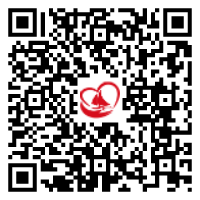 在网站首页左上部“系统登陆”栏目中点击“注册”，根据系统引导，按照如下要求，真实认真填写注册资料，切记看清如下要求：“院系”请按下拉菜单按你所报考学院选择：“研究生复试_____学院”（注意：选择列表比较多且复杂，一定选择带“研究生复试”字样的所在学院，否则即使完成测量也无效，会被学院当做没完成测量对待）。“年级”选择“2022复试”。学号即登录的用户名，自主设定，供本次测量登录使用。注意并非你在校的真实学号（尤其本校学生不要用学号，否则已经被注册）。密码自己设定，并请记住。密码设置规则：不能与学号或学号部分相同，且不能设置为123456这样的弱密码，建议设置为字母+数字的形式。其它姓名、性别、出生日期等请一定如实填写（尤其出生日期真实选择否则无法进行测量），完成注册。第二步：进入系统测量  注册完成后，按照系统提示，返回首页，在“系统登陆”选择“学生”的身份，以刚才注册使用的用户名及密码登录。第三步：完成测量  进入系统，电脑版，页面左侧依次点击     心理测评中心     心理普查     点击所出现量表进行测量。手机版直接点击“普测”（注意：看清系统提示，点击“开始”，以第一感觉为准，逐个选择依次完成70道题）。时间要求：请考生于2022年3月21——4月30日期间登录网站，一次性完成测量。过期不再补测！  研招办联系电话：62285173  心理素质教育中心联系电话：62281882  北京邮电大学研究生招生办公室党委学生工作部心理素质教育中心2022年3月18日